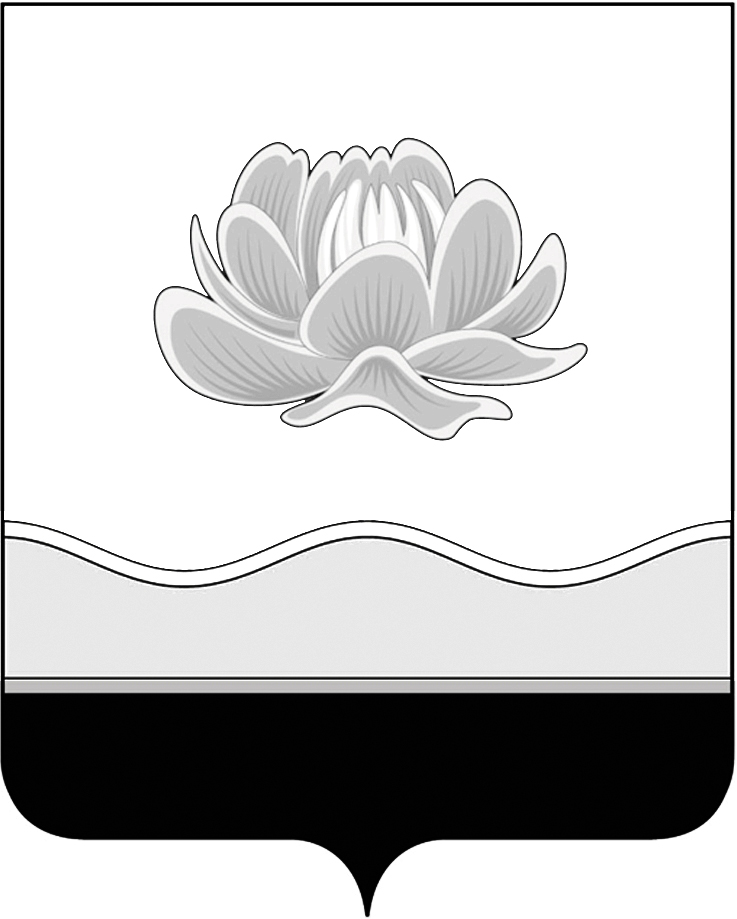 Российская ФедерацияКемеровская область - КузбассМысковский городской округСовет народных депутатов Мысковского городского округа(шестой созыв)Р Е Ш Е Н И Е от 21 июня 2023г. № 49-н  О внесении изменений в Положение об оплате труда работников муниципального казенного учреждения «Управление культуры, спорта, молодежной и национальной политики Мысковского городского округа», утвержденное решением Совета народных депутатов Мысковского городского округа от 22.03.2017 № 22-нПринятоСоветом народных депутатовМысковского городского округа20 июня 2023 годаВ соответствии со статьями 144, 145 Трудового кодекса Российской Федерации, пунктом 4 статьи 86 Бюджетного кодекса Российской Федерации, пунктом 44 части 2 статьи 32 Устава Мысковского городского округа, Совет народных депутатов Мысковского городского округар е ш и л:1. Внести в Положение об оплате труда работников муниципального казенного учреждения «Управление культуры, спорта, молодежной и национальной политики Мысковского городского округа», утвержденное решением Совета народных депутатов Мысковского городского округа от 22.03.2017 № 22-н (в редакции решений от 01.02.2018 № 6-н, от 23.04.2018 № 27-н, от 19.12.2018 № 27-н, от 18.09.2019 № 46-н, от 30.12.2019   № 76-н, от 24.03.2021 № 20-н, от 22.12.2021 № 97-н, от 22.06.2022 № 56-н, от 16.11.2022 № 90-н) (далее - Положение) следующие изменения:1.1. в пункте 1.3 раздела 1 после слов «начальника Управления,» дополнить словами «заместителя начальника Управления,»;1.2. в разделе 6:1.2.1. наименование изложить в следующей редакции:«6. Условия оплаты труда начальника Управления, заместителя начальника Управления, главного бухгалтера Управления»;1.2.2. пункт 6.2 изложить в следующей редакции:«6.2. Должностной оклад заместителя начальника Управления, главного бухгалтера Управления (далее - заместитель начальника, главный бухгалтер) устанавливается на 10 - 30 процентов ниже должностного оклада начальника Управления, но не ниже оклада (должностного оклада), ставки заработной платы начальника отдела Управления.»;1.2.3. пункты 6.5 - 6.7 изложить в следующей редакции:«6.5. К должностному окладу заместителя начальника, главного бухгалтера может быть установлен персональный повышающий коэффициент (К4), который учитывает уровень профессиональной подготовки, сложность, важность выполняемой работы, степень самостоятельности и ответственности при выполнении поставленных задач, а также опыт, наличие ученой степени, почетного звания, стаж работы и другие факторы.Персональный повышающий коэффициент к должностному окладу заместителя начальника, главного бухгалтера может быть установлен только на определенный период времени (месяц, квартал, год) начальником Управления, и его размер не может превышать 2,0.Заместителю начальника, главному бухгалтеру устанавливаются выплаты стимулирующего и компенсационного характера, предусмотренные разделами 7, 8 настоящего Положения.6.6. Выплаты компенсационного характера устанавливаются для начальника Управления, заместителя начальника, главного бухгалтера в процентах к должностным окладам или в абсолютных размерах.6.7. Учредитель устанавливает предельный уровень соотношения среднемесячной заработной платы начальника Управления, заместителя начальника, главного бухгалтера, формируемой за счет всех источников финансового обеспечения и рассчитываемой за календарный год, и среднемесячной заработной платы работников Управления (без учета заработной платы начальника Управления, заместителя начальника, главного бухгалтера) в кратности от 1 до 5.»;1.3. в разделе 8:1.3.1. в пункте 8.3 наименование таблицы изложить в следующей редакции:«Руководители и специалисты»;1.3.2. абзацы 2, 3 пункта 8.4.2  изложить в следующей редакции:«стаж работы для выплаты ежемесячной надбавки за выслугу лет определяется комиссией по установлению трудового стажа. Состав комиссии утверждается начальником Управления;Основанием для определения общего стажа работы, дающего право на получение ежемесячных надбавок за выслугу лет, являются сведения, содержащиеся в трудовой книжке, и (или) сведения о трудовой деятельности работника в электронном виде в соответствии со статьей 66.1 Трудового кодекса Российской Федерации.1.3.3. в пункте 8.6:1.3.3.1. абзац 2 изложить в следующей редакции:«В Управлении допускается установление иных стимулирующих единовременных выплат в виде разовых премиальных выплат и материальной помощи работникам Управления за счет экономии фонда оплаты труда Управления.»;1.3.3.2. после абзаца 10 дополнить абзацем следующего содержания:«Начальник Управления в пределах средств Управления имеет право оказывать работникам разовые премиальные выплаты к праздничным датам (Новый Год; День защитника Отечества; Международный женский день, День работника культуры, День физкультурника; День бухгалтера) в размере до одного должностного оклада работника с учетом районного коэффициента.»;1.4. в таблице приложения № 1 к Положению подраздел «1 квалификационный уровень» раздела «Профессиональная квалификационная группа третьего уровня» дополнить пунктом 7 следующего содержания:«».2. Настоящее решение направить главе Мысковского городского округа для подписания и опубликования (обнародования) в установленном порядке.3. Настоящее решение вступает в силу на следующий день после его официального опубликования (обнародования) и распространяет свое действие с 01.07.2023 года.4. Контроль за исполнением настоящего решения возложить на комитет Совета народных депутатов Мысковского городского округа по молодежной политике, спорту и культуре, администрацию Мысковского городского округа. Заместитель председателя Совета народных депутатов Мысковского городского округа                                                     Г.А. ВетроваГлава Мысковского городского округа			                       Е.В. Тимофеев47.Специалист по закупкам (контрактный управляющий)1,62407893